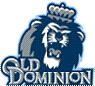 Doctoral Student Professional Development Award ApplicationDepartment of Counseling and Human ServicesOLD DOMINION UNIVERSITYThis form must be submitted by the fall or spring/summer deadline and must be a single PDF document that includes all supporting documentation. Send as an email attachment to CHSscholarship@odu.edu. Limit of $450 per academic year unless more funds are available. Only those majoring in a department degree will be considered and must include signature of supporting CHS faculty member below. Applicant informationConference Information:         Refereed:  Yes   No   	     Type of Conference:  National/International  Regional  State  Local 	Presentation(s)/Creative Activity(ies) Information:       Current Status of Proposal: Accepted  Under review  Wait listed  Rejected No proposal attending only      Type of Presentation:  60 min   panel  round table  poster   other (describe on attachment)Include proof of acceptance including contact name/email andInclude a one page (max) abstract of the presentation, or description of the activity you will be leading containing the day and time of session along with a list of all individuals presenting with you. If only attending the conference Include a one page (max) summary of how attendance will contribute to your educational and career objectives. Include any specific activities that you will be engage in at the conference. Include a brief statement of support for attendance (no more than 250 words) from your supporting CHS faculty member who also must sign this form.Estimated Conference Expenses and Amount Requested:Authorization & Signatures:  Signature of Supporting CHS Faculty Member:Name (Printed)					Signature			    		Date Signature of Student Applicant:Name (Printed)					Signature			    		Date**Please remember to include all signatures and required documents as one email attachment** Cut and Paste attachments in the following box (formatting will be removed)  or create one pdf documentName:      Major:         GPA:         Graduation Date:        Date:      Conference Name, Sponsoring Organization, and Location:        Number of CHS funded conferences attended this academic year (Maximum of 2):         Presentation Title:      Estimated cost of transportation:          Estimated cost of registration:Estimated cost of lodging:      Estimated cost of meals:      Funding from other sources (other than personal):      Total amount requesting (maximum $450):   